Physical Science Unit 4- The Atom and Periodic Table		Name ___________________NotesWhat is matter?What are the three parts of an atom?Sample Problems:Which direction does a period go on the periodic table?  What does periodic mean?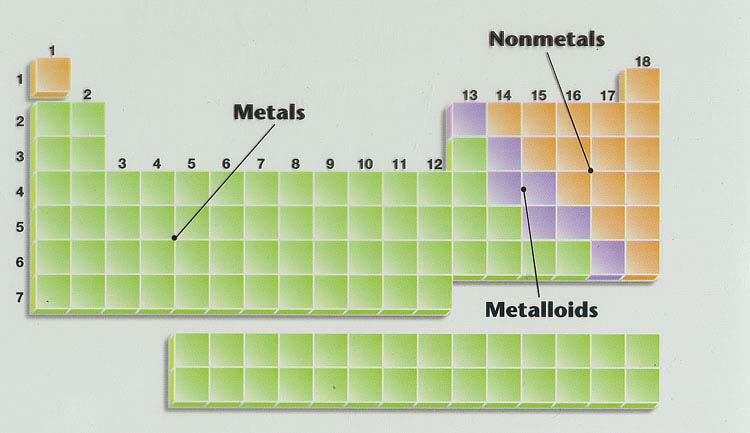 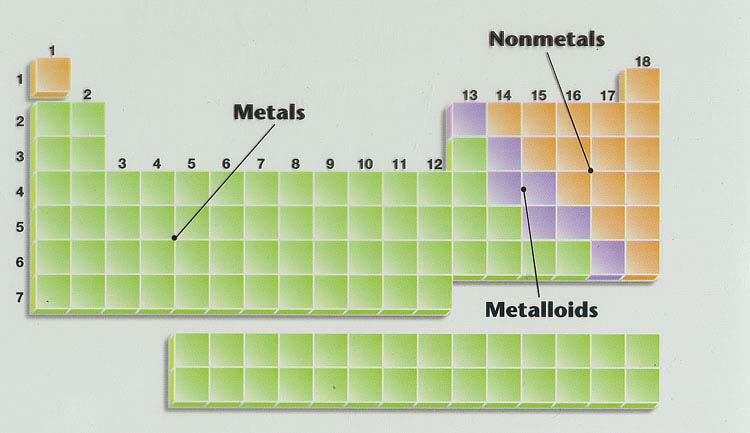 How was Mendeleev’s original periodic table arranged?How is the periodic table arranged now?What are the columns on the periodic table called?  How are they organized?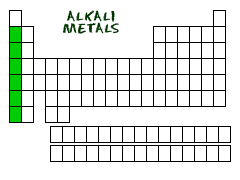 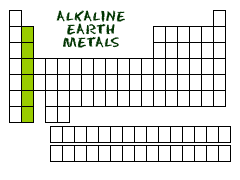 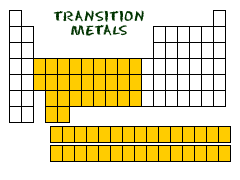 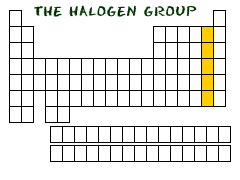 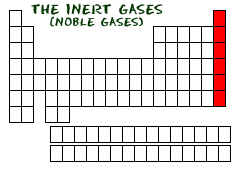 SulfurAluminumWhy would we use Lewis Dot Structures?Sample Problems:What is the slogan of the octet rule?What are ions? 
Examples: List the rules for atomic tables below:DefinitionExamplesProtonsProtonsProtonsLocation:Charge:Mass:NeutronsNeutronsNeutronsLocation:Charge:Mass:ElectronsElectronsElectronsLocation:Charge:Mass:LocationMassChargeProtonsNeutronsElectronsElementElementElementHow do we identify them?Where is the symbol located on the Periodic Table?What are the rules for writing the symbol of an element? 1. 2. Atomic NumberAtomic NumberAtomic NumberWhere is it located on the Periodic Table?Atomic # tells us the:Can the atomic number ever change? Why or why not? Atomic MassAtomic MassAtomic MassWhere is it located on the Periodic Table?How do they determine the atomic mass? How do we change the atomic mass to mass #?  Mass Number (Mass #)Mass Number (Mass #)Mass Number (Mass #)How do you get this number from the Periodic Table?FormulaMass # lets us calculate the:LithiumLithiumAtomic Number:Protons:Electrons:Atomic Mass:Mass Number:Neutrons:SodiumSodiumAtomic Number:Protons:Electrons:Atomic Mass:Mass Number:Neutrons:BoronBoronAtomic Number:Protons:Electrons:Atomic Mass:Mass Number:Neutrons:Properties of MetalsProperties of NonmetalsProperties of Metaloids (Semi-metals)Properties of Alkali MetalsProperties of Alkaline Earth MetalsProperties of Transition MetalsProperties of HalogensProperties of Noble GassesElectron CloudsElectron CloudsHow many electrons in the 1st shell?How many electrons in the 2nd shell?How many electrons in the 3rd shell?IonsIonsWhat are negatively charged particles called?What are positively charged particles called?ChargesChargesHow do you calculate the number of electrons for a positively charged particle?How do you calculate the number of electrons for a negatively charged particle?LithiumLithiumNumber of valence electrons:Easier to gain or lose:How many will it gain or lose:What charge will it have?OxygenOxygenNumber of valence electrons:Easier to gain or lose:How many will it gain or lose:What charge will it have?NameSymbolAtomic #Mass #ProtonsNeutronsElectronsChargeMagnesium - 24+2Sulfur – 33-2Phosphorus - 34-3NameSymbolAtomic #Mass #ProtonsNeutronsElectronsChargeNeon – 20100Iron – 5630260Na23+1Sulfur – 321616-2Nitrogen – 1510